Dr. Willemien Menke-van der Houven van Oordt, MD PhDTitle: PET in the clinic. What can we learn about drug delivery in the patient?Abstract: PET imaging with radiolabeled drugs provides information on tumor uptake and dose-dependent target interaction to support selection of an optimal dose for future efficacy testing. In addition, PET tracers can provide insights in the biological processes at the tumor microenvironment. This talk will highlight several clinical examples on how PET imaging can contribute to personalized therapy. Bio: Dr. Willemien Menke-van der Houven van Oordt is a medical oncologist at Amsterdam University Medical Center. Her ultimate goal as an oncologist is to have effective cancer treatment for every individual patient. Her research efforts concentrate on PET imaging as part of early drug development and for patient selection as well as treatment evaluation. In the clinic she treats patients with breast cancer, endocrine tumors and patients who want to participate in phase I trials.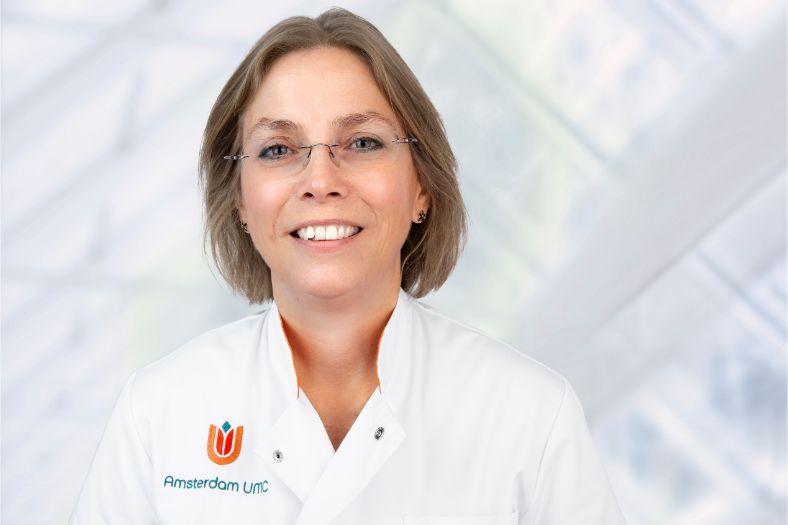 